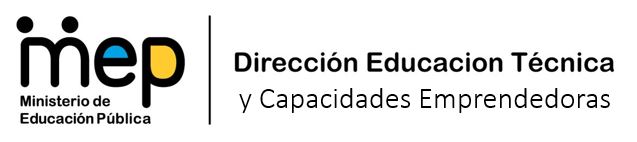 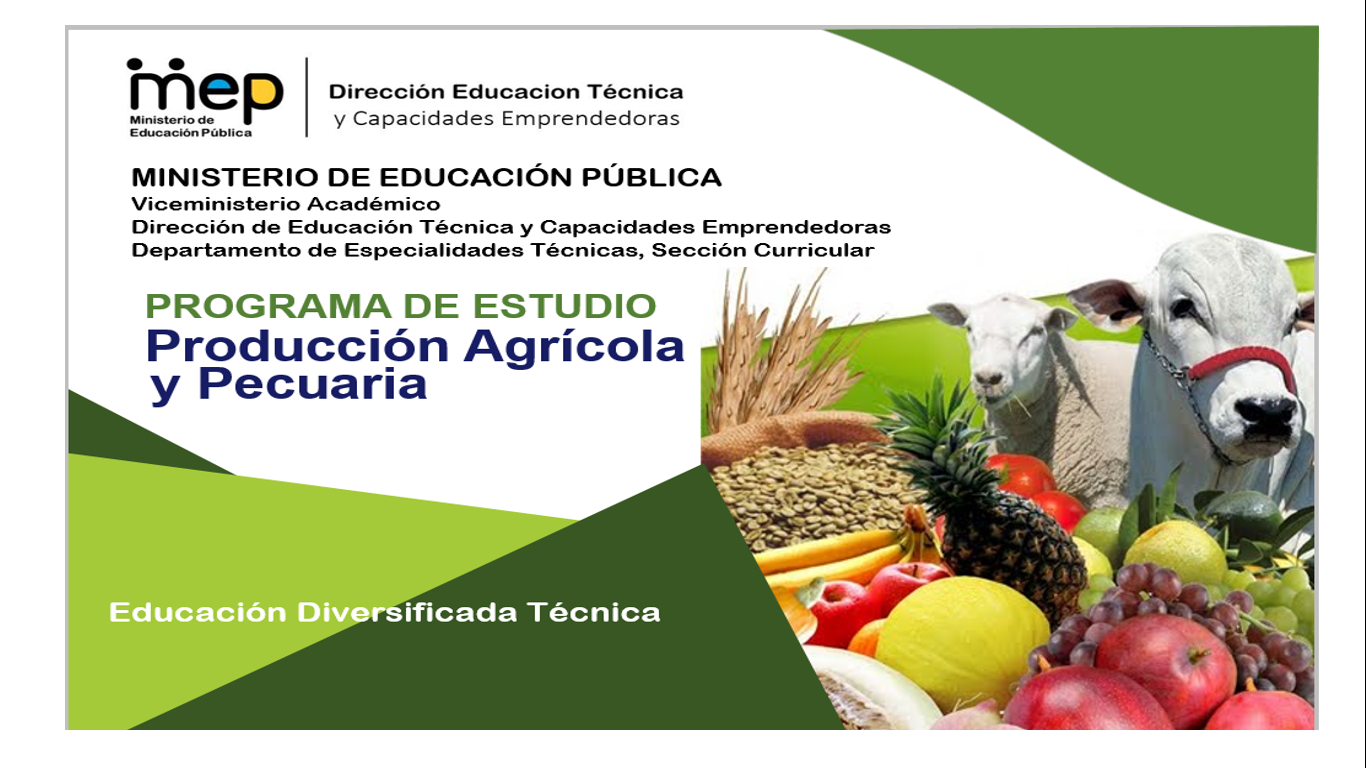 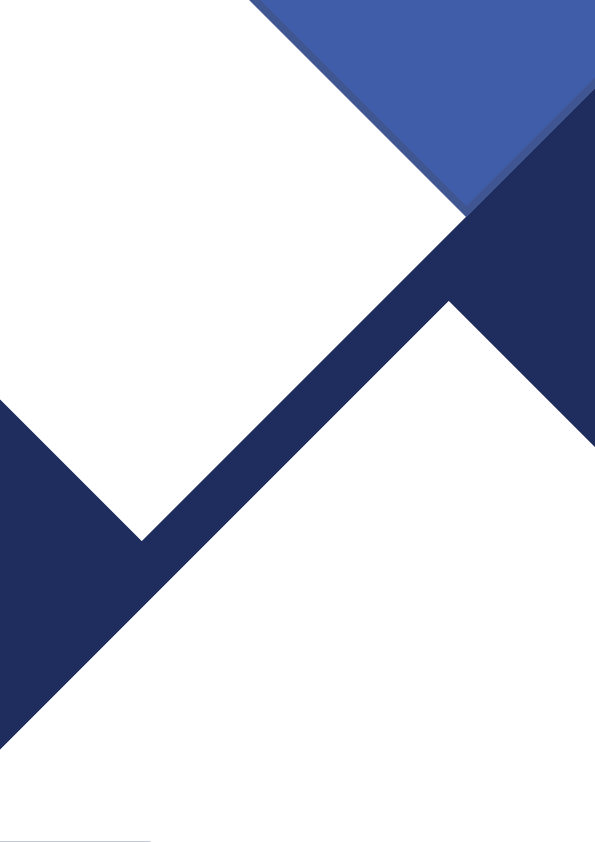 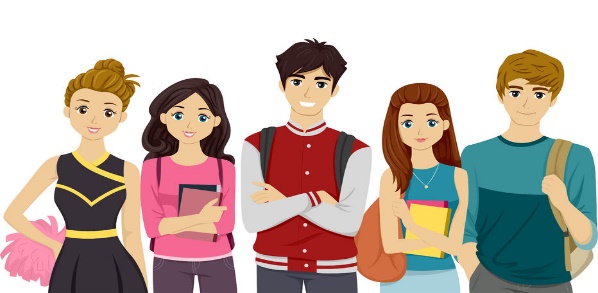      DATOS DEL ESTUDIANTENombre del estudiante:	Cédula:	Teléfono:	Número de póliza:	Correo electrónico:	Lugar de residencia:	Persona de contacto en caso de emergencia:	Nivel: Décimo (   )          Undécimo (   )          Duodécimo (   ).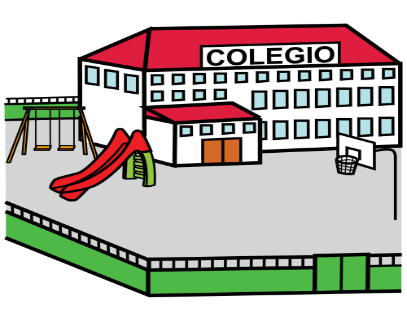      DATOS DEL CENTRO EDUCATIVOCentro educativo:	Teléfono:	Correo:	Especialidad:	Información del portafolio de evidenciasFigura 1. Información general. 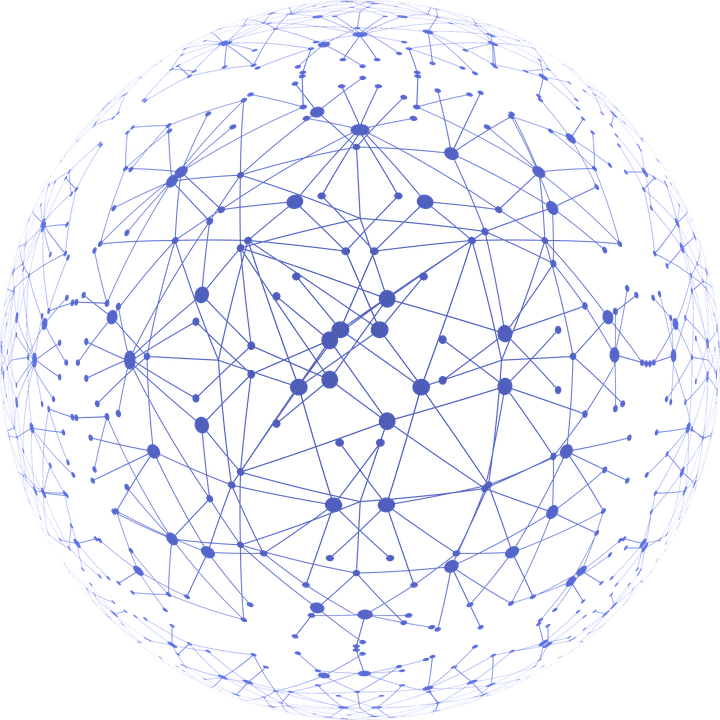 Fuente: Elaboración propia DETCE, 2021.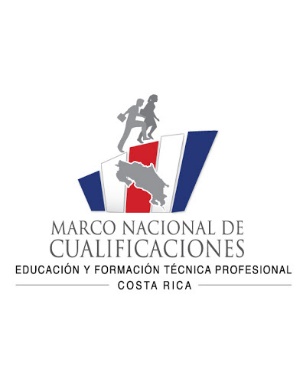 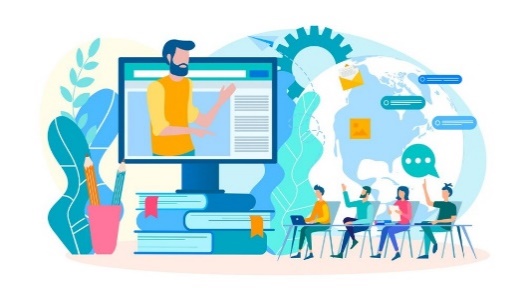 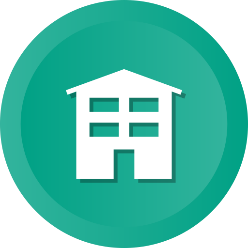 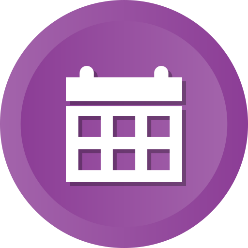 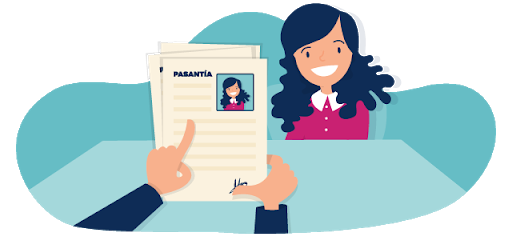 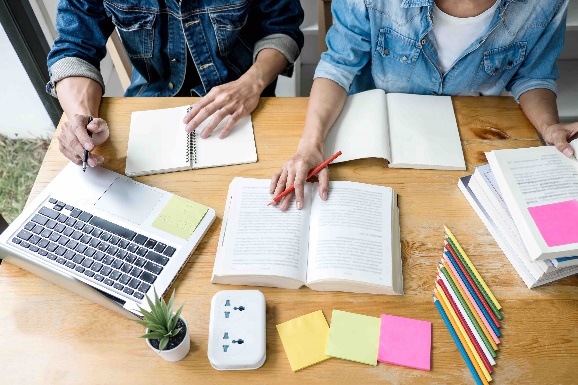 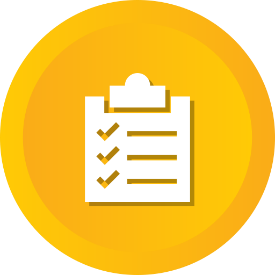 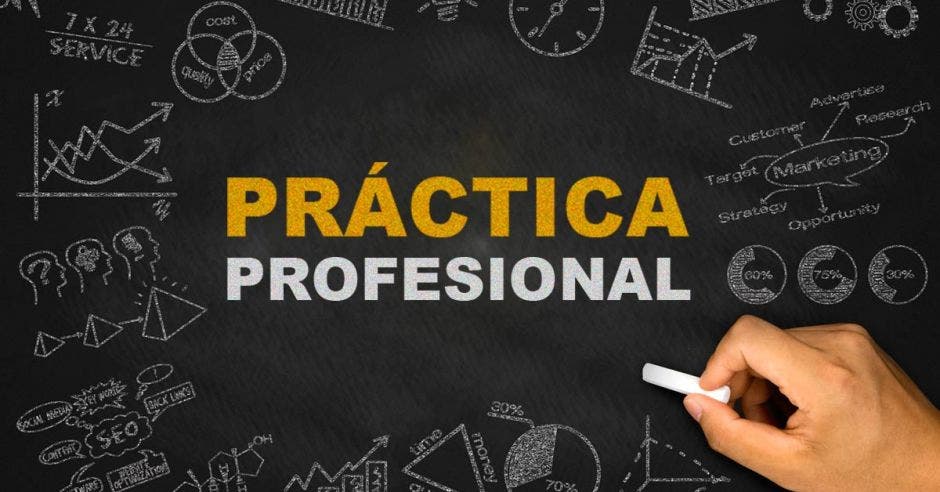 REGISTRO DE EVIDENCIASDEL PROCESO DE MEDIACIÓN PEDAGÓGICA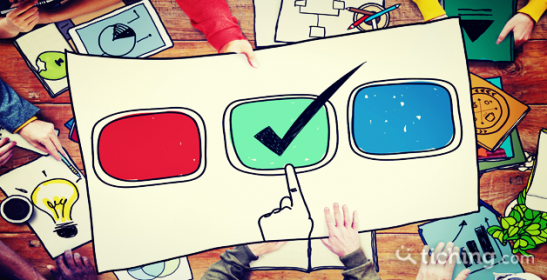 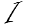 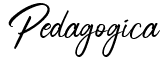 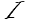 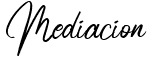 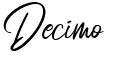 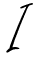 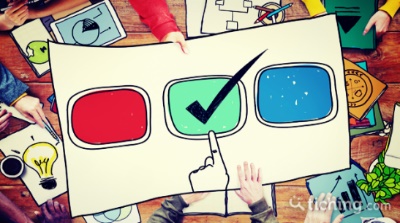 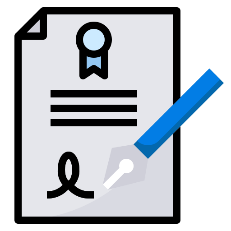 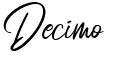 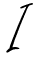 Niveles de logro: 1= No logrado, 2= En proceso, 3= Logrado.EVIDENCIAS DIGITALIZADAS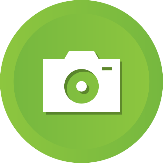 Niveles de logro: 1= No logrado, 2= En proceso, 3= Logrado.     EVIDENCIAS DIGITALIZADASNiveles de logro: 1= No logrado, 2= En proceso, 3= Logrado.EVIDENCIAS DIGITALIZADAS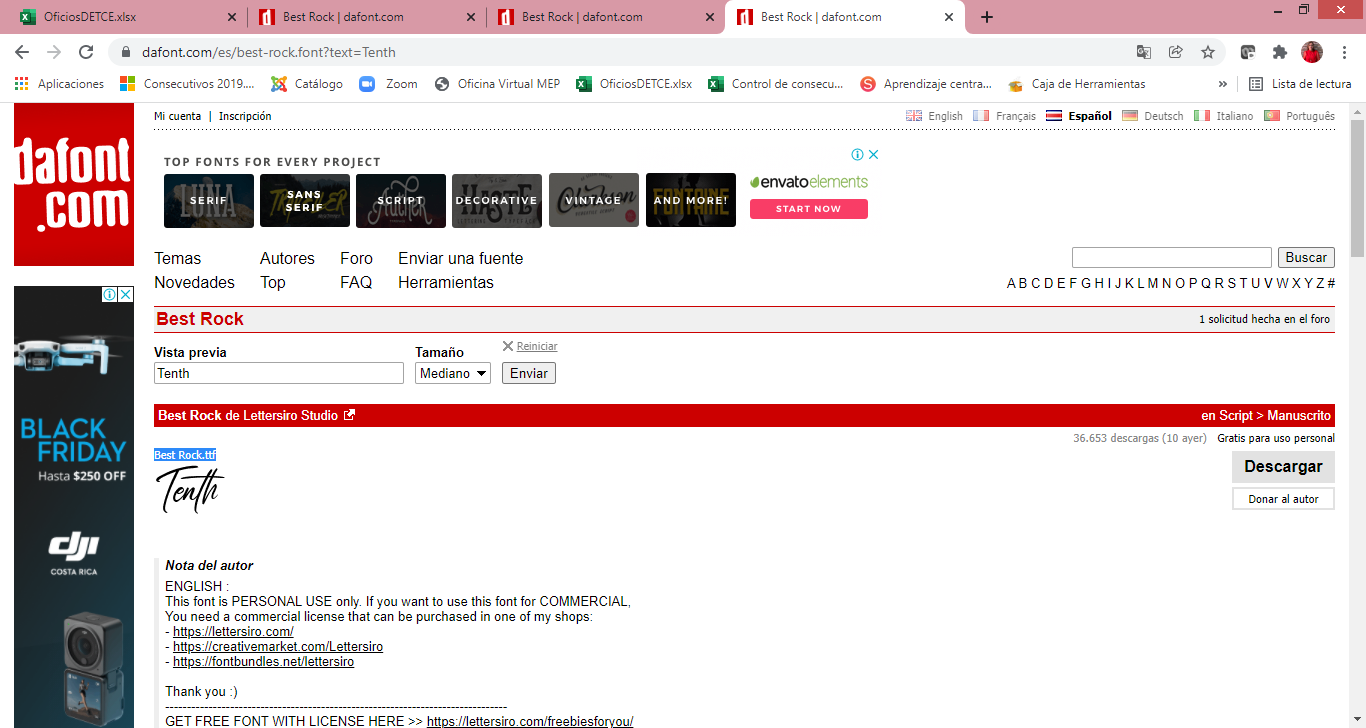 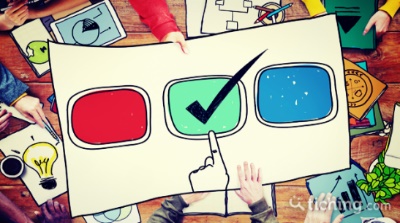 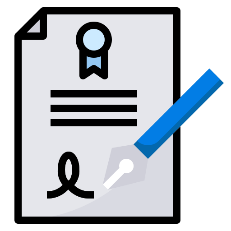 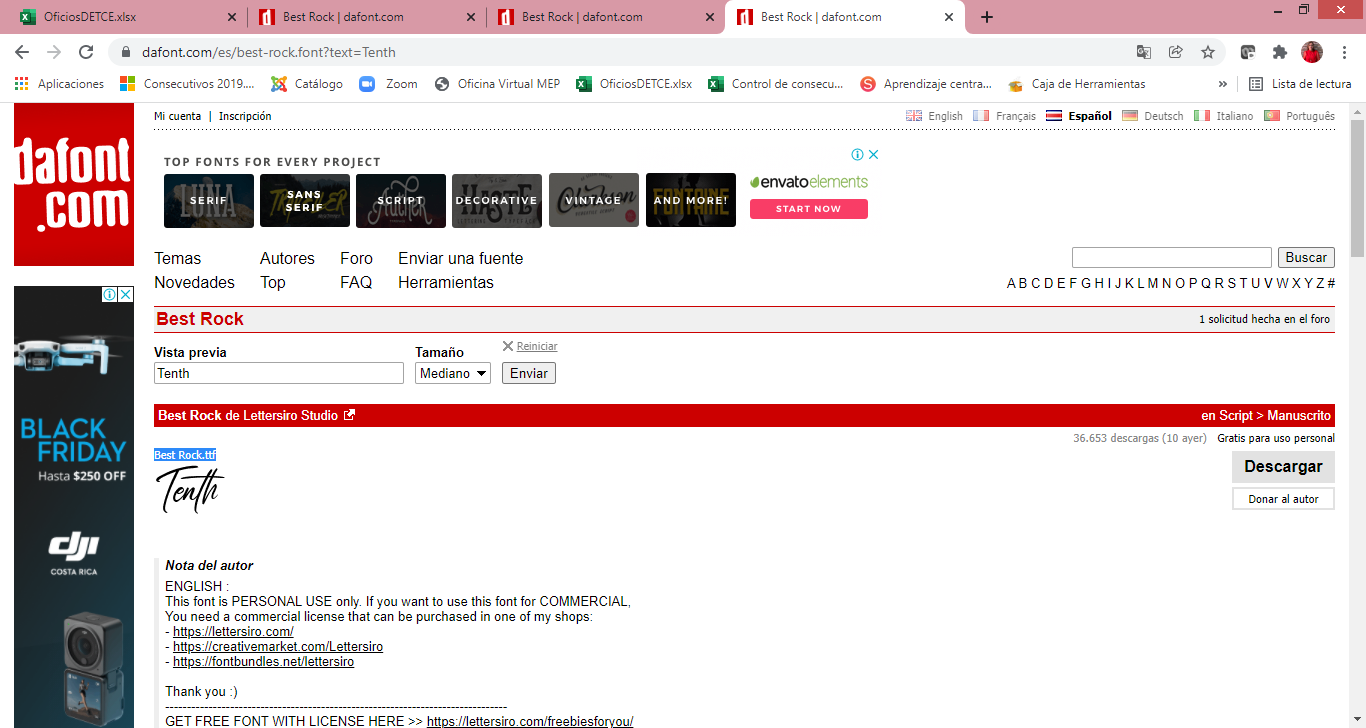 Achievement Level:  1= Not yet achieved 2=In Process, 3= Achieved.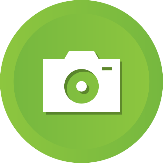 DIGITAL LANGUAGE EVIDENCES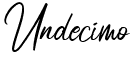 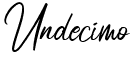 Niveles de logro: 1= No logrado, 2= En proceso, 3= Logrado. EVIDENCIAS DIGITALIZADASNiveles de logro: 1= No logrado, 2= En proceso, 3= Logrado.     EVIDENCIAS DIGITALIZADASAchievement Level:  1= Not yet achieved 2=In Process, 3= Achieved.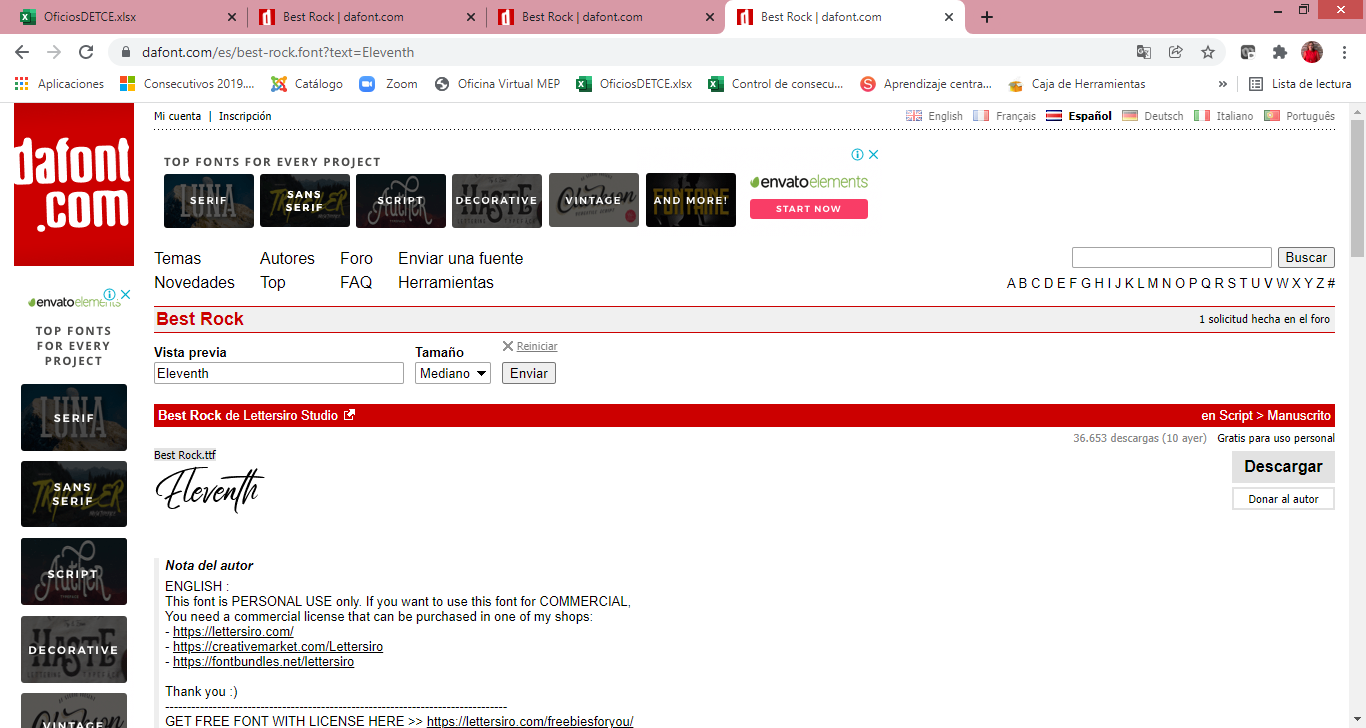 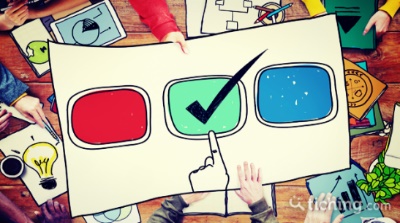 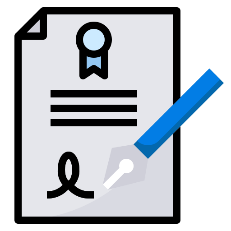 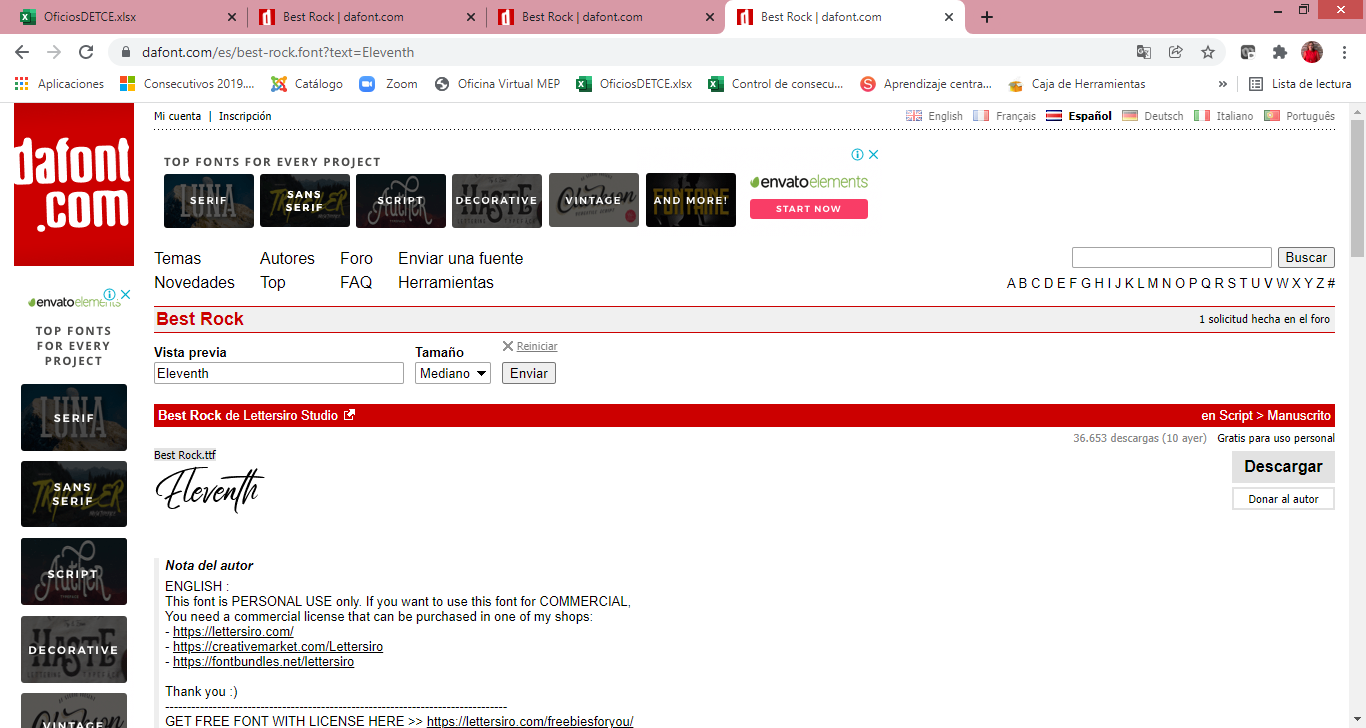 DIGITAL LANGUAGE EVIDENCES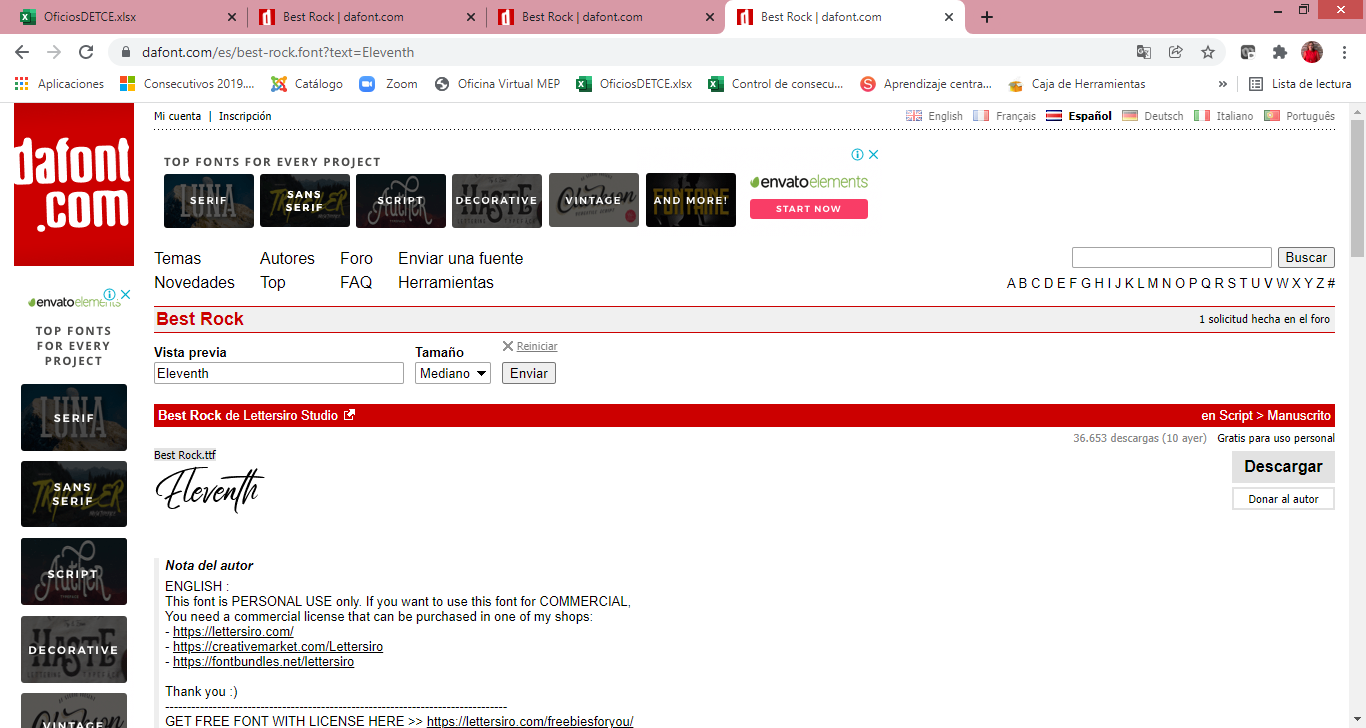 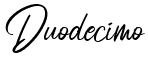 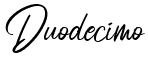 Niveles de logro: 1= No logrado, 2= En proceso, 3= Logrado.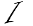 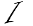 EVIDENCIAS DIGITALIZADASNiveles de logro: 1= No logrado, 2= En proceso, 3= Logrado.     EVIDENCIAS DIGITALIZADAS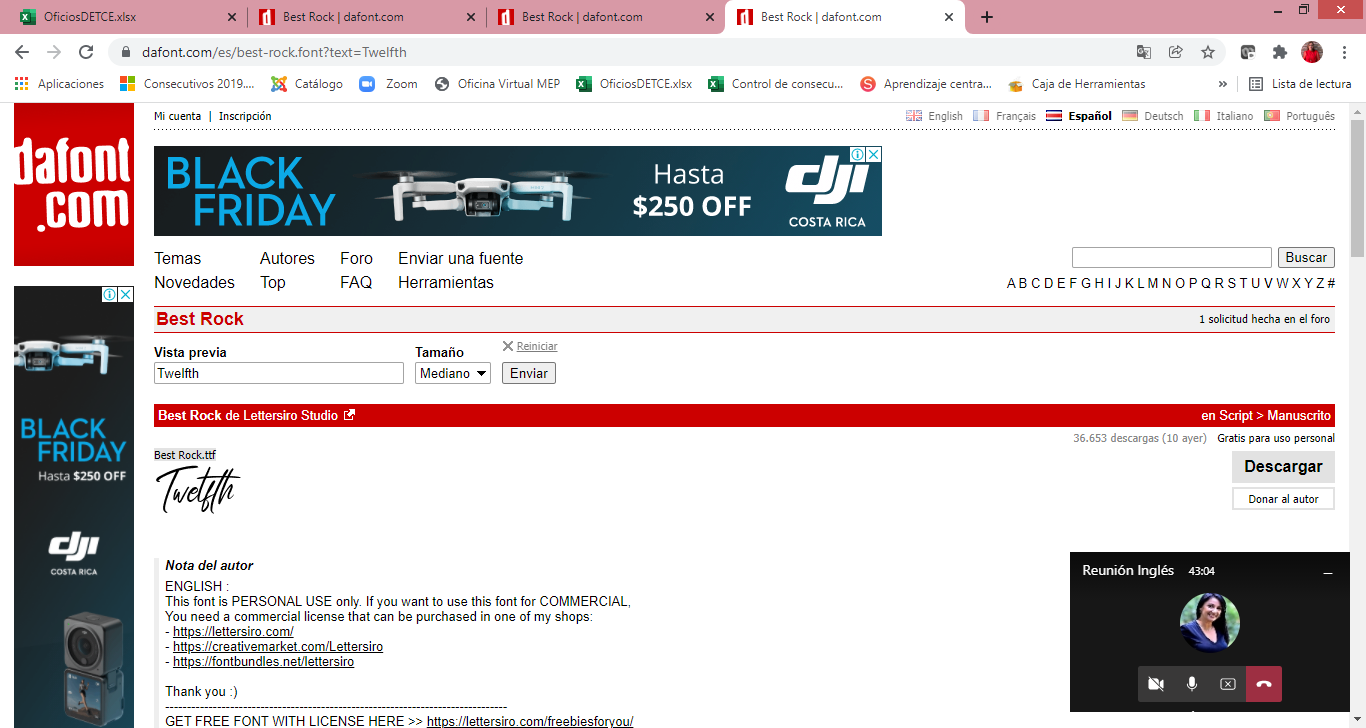 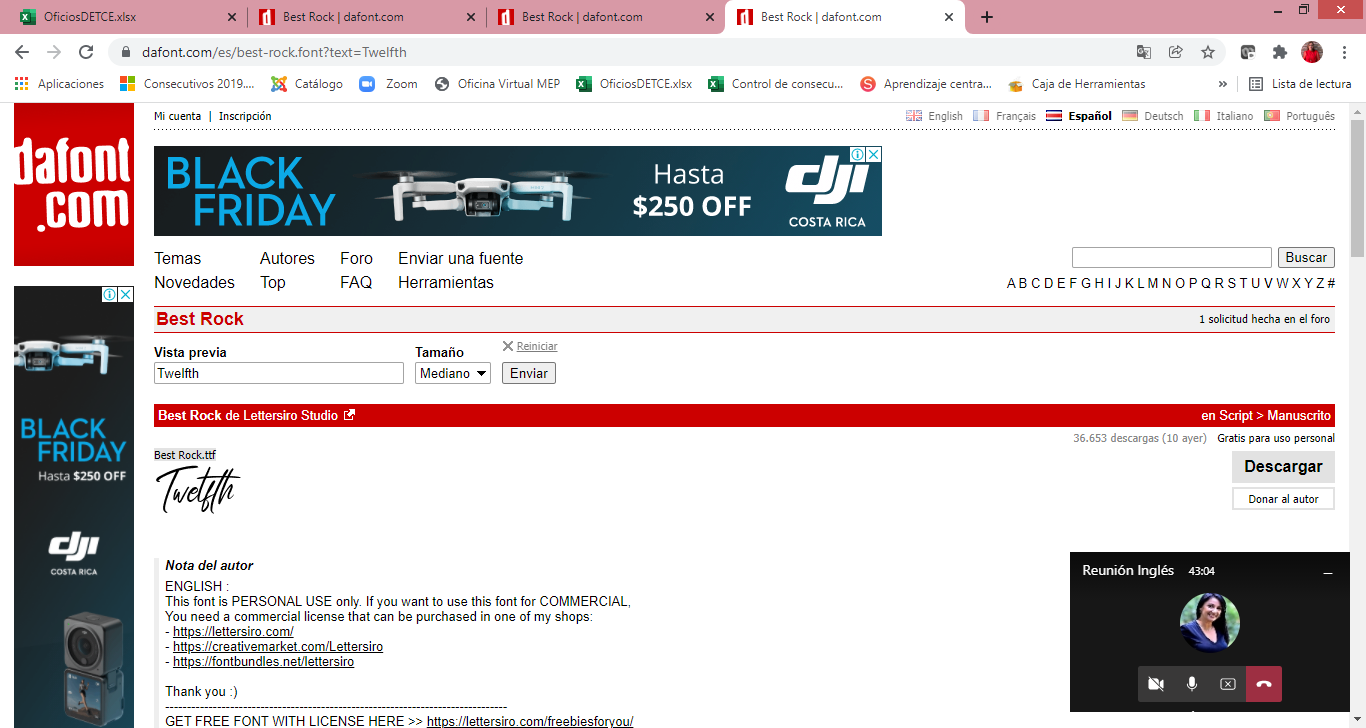 Achievement Level:  1= Not yet achieved 2=In Process, 3= Achieved.      DIGITAL LANGUAGE EVIDENCESREGISTRO DE ACTIVIDADES PRÁCTICA PROFESIONAL Realizadas por el estudiante y avalado por la persona responsable de la empresa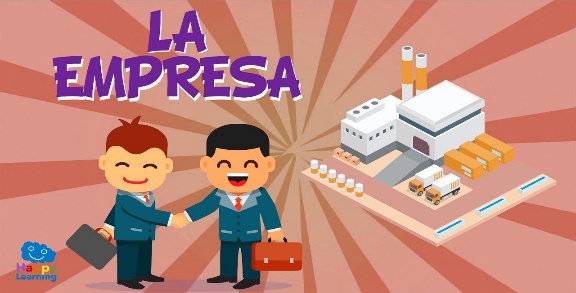 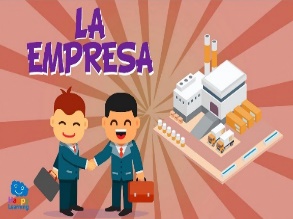 Niveles de logro: 1= No logrado, 2= En proceso, 3= Logrado.OBSERVACIONES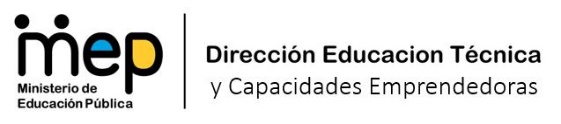 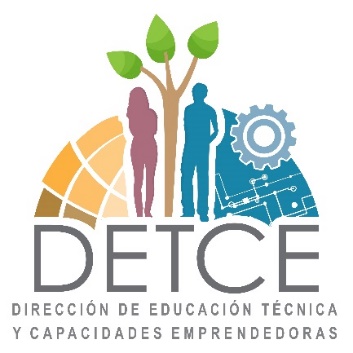 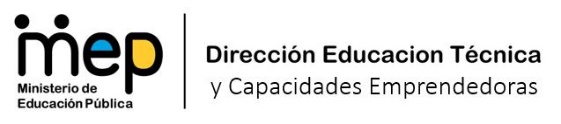 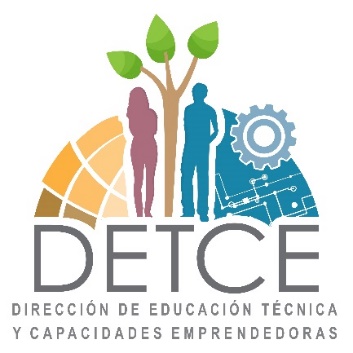 Competencia generalCompetencias específicasOperacionalizar sistemas de producción agrícola y pecuaria de interés comercial, haciendo uso de técnicas de manejo, gestión, mantenimiento, tecnologías y prácticas sostenibles con autonomía y ética sobre las tareas que desempeña, coordinando asertivamente propuestas que brinden soluciones a problemas.Reproducir plantas en sistemas de producción agrícola de interés comercial según los requerimientos agroecológicos y de mercado.Operacionalizar sistemas de producción agrícola y pecuaria de interés comercial, haciendo uso de técnicas de manejo, gestión, mantenimiento, tecnologías y prácticas sostenibles con autonomía y ética sobre las tareas que desempeña, coordinando asertivamente propuestas que brinden soluciones a problemas.Implementar prácticas para el uso y mantenimiento de herramientas y equipos en distintas labores agropecuarias, según los requerimientos y especificaciones técnicas.Operacionalizar sistemas de producción agrícola y pecuaria de interés comercial, haciendo uso de técnicas de manejo, gestión, mantenimiento, tecnologías y prácticas sostenibles con autonomía y ética sobre las tareas que desempeña, coordinando asertivamente propuestas que brinden soluciones a problemas.Ejecutar prácticas agronómicas para la producción de cultivos mediante sistemas convencionales, hidropónicos, orgánicos a cielo abierto o en ambientes protegidos según los requerimientos agroecológicos y de mercado.Operacionalizar sistemas de producción agrícola y pecuaria de interés comercial, haciendo uso de técnicas de manejo, gestión, mantenimiento, tecnologías y prácticas sostenibles con autonomía y ética sobre las tareas que desempeña, coordinando asertivamente propuestas que brinden soluciones a problemas.Elaborar productos orgánico-biológicos para usos en el sector agropecuario, según las especificaciones técnicas, normas de salud ocupacional y requerimientos del mercado.Operacionalizar sistemas de producción agrícola y pecuaria de interés comercial, haciendo uso de técnicas de manejo, gestión, mantenimiento, tecnologías y prácticas sostenibles con autonomía y ética sobre las tareas que desempeña, coordinando asertivamente propuestas que brinden soluciones a problemas.Implementar buenas prácticas para la producción de leche cruda de especies animales, según los sistemas de explotación y la normativa vigente.Operacionalizar sistemas de producción agrícola y pecuaria de interés comercial, haciendo uso de técnicas de manejo, gestión, mantenimiento, tecnologías y prácticas sostenibles con autonomía y ética sobre las tareas que desempeña, coordinando asertivamente propuestas que brinden soluciones a problemas.Implementar buenas prácticas de producción animal para carne, según los sistemas de explotación y la normativa vigente.Operacionalizar sistemas de producción agrícola y pecuaria de interés comercial, haciendo uso de técnicas de manejo, gestión, mantenimiento, tecnologías y prácticas sostenibles con autonomía y ética sobre las tareas que desempeña, coordinando asertivamente propuestas que brinden soluciones a problemas.Implementar buenas prácticas para la producción de huevos en aves de corral según los sistemas de explotación y la normativa vigente.Operacionalizar sistemas de producción agrícola y pecuaria de interés comercial, haciendo uso de técnicas de manejo, gestión, mantenimiento, tecnologías y prácticas sostenibles con autonomía y ética sobre las tareas que desempeña, coordinando asertivamente propuestas que brinden soluciones a problemas.Implementar técnicas para la reproducción asistida y el mejoramiento genético de especies animales, según la normativa vigente y las especificaciones técnicas.Operacionalizar sistemas de producción agrícola y pecuaria de interés comercial, haciendo uso de técnicas de manejo, gestión, mantenimiento, tecnologías y prácticas sostenibles con autonomía y ética sobre las tareas que desempeña, coordinando asertivamente propuestas que brinden soluciones a problemas.Implementar buenas prácticas para la producción comercial de otras especies animales no incluidas en los sistemas de producción tradicional, según el tipo de explotación y la normativa vigente.Nombre de la empresaPropósito                          de la gira o visitaFecha inicio/finalFecha inicio/finalFirma y sello empresaNombre de la empresaPropósito de la pasantíaFecha inicio/finalFecha inicio/finalFirma y sello empresaNombre de la empresaPropósito de la pasantíaFecha inicio/finalFecha inicio/finalFirma y sello empresaFecha inicioFecha finalNombre de la actividad Tipo de actividad (Participación, Aprovechamiento, Asistencia)Número de horasNombre de la empresa o entidadFecha inicioFecha finalNombre de la actividad Tipo de actividad (Participación, Aprovechamiento, Asistencia)Número de horasNombre de la empresa o entidadFecha inicioFecha finalNombre de la empresaFirma y sello empresaSubárea:  Gestión administrativa                                                            Nivel: Subárea:  Gestión administrativa                                                            Nivel: Subárea:  Gestión administrativa                                                            Nivel: Subárea:  Gestión administrativa                                                            Nivel: Subárea:  Gestión administrativa                                                            Nivel: Subárea:  Gestión administrativa                                                            Nivel: Subárea:  Gestión administrativa                                                            Nivel: Subárea:  Gestión administrativa                                                            Nivel: Subárea:  Gestión administrativa                                                            Nivel: Subárea:  Gestión administrativa                                                            Nivel: Unidad de estudioEvidencias FechaNiveles de logroNiveles de logroNiveles de logroFirma docente123Administración de la finca agrícola y pecuariaAdministración de la finca agrícola y pecuariaAdministración de la finca agrícola y pecuariaEl plan de negocios para la finca agrícola y pecuaria.El plan de negocios para la finca agrícola y pecuaria.El plan de negocios para la finca agrícola y pecuaria.Gestión de la innovación en la empresa agropecuaria.Gestión de la innovación en la empresa agropecuaria.Gestión de la innovación en la empresa agropecuaria.Subárea:   Producción agrícola                                                             Nivel: Subárea:   Producción agrícola                                                             Nivel: Subárea:   Producción agrícola                                                             Nivel: Subárea:   Producción agrícola                                                             Nivel: Subárea:   Producción agrícola                                                             Nivel: Subárea:   Producción agrícola                                                             Nivel: Subárea:   Producción agrícola                                                             Nivel: Subárea:   Producción agrícola                                                             Nivel: Subárea:   Producción agrícola                                                             Nivel: Subárea:   Producción agrícola                                                             Nivel: Unidad de estudioEvidencias FechaNiveles de logroNiveles de logroNiveles de logroFirma docente123Suelos SuelosSistemas de Producción Agrícola Sistemas de Producción AgrícolaOlericultura OlericulturaForrajes ForrajesUnidad de estudioEvidenciasFechaNiveles de logroNiveles de logroNiveles de logroFirma del docente123Agricultura de Precisión Agricultura de PrecisiónMicropropagaciónMicropropagaciónSubárea:   Tecnologías de información aplicada a la Producción agrícola y pecuaria          Nivel: Subárea:   Tecnologías de información aplicada a la Producción agrícola y pecuaria          Nivel: Subárea:   Tecnologías de información aplicada a la Producción agrícola y pecuaria          Nivel: Subárea:   Tecnologías de información aplicada a la Producción agrícola y pecuaria          Nivel: Subárea:   Tecnologías de información aplicada a la Producción agrícola y pecuaria          Nivel: Subárea:   Tecnologías de información aplicada a la Producción agrícola y pecuaria          Nivel: Subárea:   Tecnologías de información aplicada a la Producción agrícola y pecuaria          Nivel: Subárea:   Tecnologías de información aplicada a la Producción agrícola y pecuaria          Nivel: Subárea:   Tecnologías de información aplicada a la Producción agrícola y pecuaria          Nivel: Subárea:   Tecnologías de información aplicada a la Producción agrícola y pecuaria          Nivel: Unidad de estudioEvidencias FechaNiveles de logroNiveles de logroNiveles de logroFirma docente123Herramientas para la producción de documentosHerramientas para la producción de documentosHerramientas para la gestión y análisis de la informaciónHerramientas para la gestión y análisis de la informaciónInternet de todos y seguridad de los datosInternet de todos y seguridad de los datosSubject Area: English Oriented to Agriculture and LivestockSubject Area: English Oriented to Agriculture and LivestockSubject Area: English Oriented to Agriculture and LivestockSubject Area: English Oriented to Agriculture and LivestockSubject Area: English Oriented to Agriculture and LivestockSubject Area: English Oriented to Agriculture and LivestockSubject Area: English Oriented to Agriculture and LivestockSubject Area: English Oriented to Agriculture and LivestockScenarioThemeLanguage EvidenceDateAchievement LevelAchievement LevelAchievement LevelTeacher SignatureScenarioThemeLanguage EvidenceDate123Teacher Signature1.  Managing a Farm1.  2. Equipment and TopographyMachinery and Tools2. Equipment and Topography3. Georeferencing and Forage    Georeferencing3. Georeferencing and Forage   Forage4.   4.   Subárea: Producción Pecuaria                                                                                                                                                 Nivel: Subárea: Producción Pecuaria                                                                                                                                                 Nivel: Subárea: Producción Pecuaria                                                                                                                                                 Nivel: Subárea: Producción Pecuaria                                                                                                                                                 Nivel: Subárea: Producción Pecuaria                                                                                                                                                 Nivel: Subárea: Producción Pecuaria                                                                                                                                                 Nivel: Subárea: Producción Pecuaria                                                                                                                                                 Nivel: Subárea: Producción Pecuaria                                                                                                                                                 Nivel: Subárea: Producción Pecuaria                                                                                                                                                 Nivel: Subárea: Producción Pecuaria                                                                                                                                                 Nivel: Unidad de estudioEvidencias FechaNiveles de logroNiveles de logroNiveles de logroFirma docente123Producción de carneProducción de carneProducción de carneProducción de lecheProducción de lecheProducción de lecheProducción de huevosProducción de huevosProducción de huevosEspecies no tradicionalesEspecies no tradicionalesEspecies no tradicionalesSubárea: Emprendimiento e innovación aplicada a la Producción agrícola y pecuaria  Nivel: Subárea: Emprendimiento e innovación aplicada a la Producción agrícola y pecuaria  Nivel: Subárea: Emprendimiento e innovación aplicada a la Producción agrícola y pecuaria  Nivel: Subárea: Emprendimiento e innovación aplicada a la Producción agrícola y pecuaria  Nivel: Subárea: Emprendimiento e innovación aplicada a la Producción agrícola y pecuaria  Nivel: Subárea: Emprendimiento e innovación aplicada a la Producción agrícola y pecuaria  Nivel: Subárea: Emprendimiento e innovación aplicada a la Producción agrícola y pecuaria  Nivel: Subárea: Emprendimiento e innovación aplicada a la Producción agrícola y pecuaria  Nivel: Subárea: Emprendimiento e innovación aplicada a la Producción agrícola y pecuaria  Nivel: Subárea: Emprendimiento e innovación aplicada a la Producción agrícola y pecuaria  Nivel: Unidad de estudioEvidencias FechaNiveles de logroNiveles de logroNiveles de logroFirma docente123Oportunidades de negociosOportunidades de negociosOportunidades de negociosModelo de negociosModelo de negociosModelo de negociosCreación de la empresaCreación de la empresaCreación de la empresaPlan de vidaPlan de vidaPlan de vidaSubject Area: English Oriented to  Agriculture and LivestockSubject Area: English Oriented to  Agriculture and LivestockSubject Area: English Oriented to  Agriculture and LivestockSubject Area: English Oriented to  Agriculture and LivestockSubject Area: English Oriented to  Agriculture and LivestockSubject Area: English Oriented to  Agriculture and LivestockSubject Area: English Oriented to  Agriculture and LivestockSubject Area: English Oriented to  Agriculture and LivestockScenarioThemeLanguage EvidenceDateAchievement LevelAchievement LevelAchievement LevelTeacher SignatureScenarioThemeLanguage EvidenceDate123Teacher Signature1.  1.  2.  Poultry, Pig Breeding and Apiculture  2.  Poultry, Pig Breeding and Apiculture  Pig Breeding and Apiculture   3.  Livestock, Sheep and Goat BreedingLivestock Breeding and Production3.  Livestock, Sheep and Goat Breeding4. Dairy Production and Weather Conditions   4. Dairy Production and Weather Conditions   Subárea:  Gestión administrativa                                                            Nivel: Subárea:  Gestión administrativa                                                            Nivel: Subárea:  Gestión administrativa                                                            Nivel: Subárea:  Gestión administrativa                                                            Nivel: Subárea:  Gestión administrativa                                                            Nivel: Subárea:  Gestión administrativa                                                            Nivel: Subárea:  Gestión administrativa                                                            Nivel: Subárea:  Gestión administrativa                                                            Nivel: Subárea:  Gestión administrativa                                                            Nivel: Subárea:  Gestión administrativa                                                            Nivel: Unidad de estudioEvidencias FechaNiveles de logroNiveles de logroNiveles de logroFirma docente123Carbono neutroCarbono neutroCarbono neutroProyectos agropecuarios sosteniblesProyectos agropecuarios sosteniblesProyectos agropecuarios sosteniblesSubárea:   Producción agrícola                                                             Nivel: Subárea:   Producción agrícola                                                             Nivel: Subárea:   Producción agrícola                                                             Nivel: Subárea:   Producción agrícola                                                             Nivel: Subárea:   Producción agrícola                                                             Nivel: Subárea:   Producción agrícola                                                             Nivel: Subárea:   Producción agrícola                                                             Nivel: Subárea:   Producción agrícola                                                             Nivel: Subárea:   Producción agrícola                                                             Nivel: Subárea:   Producción agrícola                                                             Nivel: Unidad de estudioEvidencias FechaNiveles de logroNiveles de logroNiveles de logroFirma docente123Plantas ornamentalesPlantas ornamentalesPlantas ornamentalesFruticulturaFruticulturaFruticulturaGranos BásicosGranos BásicosGranos BásicosCultivos PerennesCultivos PerennesCultivos PerennesSubject Area: English Oriented to Agriculture and Livestock Subject Area: English Oriented to Agriculture and Livestock Subject Area: English Oriented to Agriculture and Livestock Subject Area: English Oriented to Agriculture and Livestock Subject Area: English Oriented to Agriculture and Livestock Subject Area: English Oriented to Agriculture and Livestock Subject Area: English Oriented to Agriculture and Livestock Subject Area: English Oriented to Agriculture and Livestock ScenarioThemeLanguage EvidenceDateAchievement LevelAchievement LevelAchievement LevelTeacher SignatureScenarioThemeLanguage EvidenceDate123Teacher Signature1. Growing Crops      1.1 1. Growing Crops      1.2 2. 2.1 2. 2.2 3. Marketing, Sale and GMO3.1 Product marketing and Sale     3. Marketing, Sale and GMO3.2 EmpresaActividadesFechaNiveles de logroNiveles de logroNiveles de logroFirma del encargado en la empresa123